1. Общие положения1.1. Настоящее Положение о расходовании средств, полученных от приносящих доход деятельности, добровольных пожертвований и целевых взносов физических и (или) юридических лиц Муниципального автономного дошкольного образовательного учреждения - детского сада № 509 (далее - Положение) разработано в соответствии со следующими нормативными правовыми и локальными актами:  -	Гражданским кодексом РФ; -	Законом «Об образовании в Российской Федерации» от 29.12.2012 № 273-ФЗ;  - Федеральным законом от 18.07.2011 г. № 22Э-ФЗ «О закупках товаров, работ, услуг отдельными видами юридических лиц» (далее по тексту - Закон 223- ФЗ);  -	Федеральным законом от 26.07.2006 г. № 135-Ф3 «О защите конкуренции»; - Правилами оказания платных образовательных услуг, утвержденными Постановлением Правительства Российской Федерации от 15.08.2013 №706 «Об утверждении Правил оказания платных образовательных услуг»;  -	Уставом Муниципального автономного дошкольного образовательного учреждения -детского сада № 509.  1.2.	Настоящее Положение регламентирует порядок организации учета и расходования средств, полученных от оказания платных образовательных услуг добровольных пожертвований в Муниципальном автономном дошкольном образовательном учреждении -детском саду № 509 (далее МАДОУ). 1.3.	Настоящее Положение разработано с целью:  -	привлечения средств, полученных от приносящей доход деятельности, добровольных пожертвований и целевых взносов физических и (или) юридических лиц (далее - внебюджетных средств) МАДОУ; -	правовой защиты участников образовательного процесса в МАДОУ, осуществляющих привлечение внебюджетных средств; -	создания дополнительных условий для развития МАДОУ, в том числе совершенствования материально-технической базы, обеспечивающей образовательный процесс. 1.4.	Источниками формирования внебюджетных средств в МАДОУ являются средства родителей (законных представителей), других физических и юридических лиц.  1.5.	Внебюджетные средства могут быть привлечены в МАДОУ с соблюдением всех условий, установленных действующим законодательством Российской Федерации и настоящим Положением.  1.6.	Основным принципом привлечения внебюджетных средств в МАДОУ является добровольность их внесения физическими и юридическими лицами, в том числе родителями (законными представителями).  1.7.	Внебюджетные средства являются дополнительным источником финансирования МАДОУ.  1.8.	Внебюджетные средства могут быть получены МАДОУ в результате выполнения работ, оказания услуг, реализация продукции МАДОУ, оказания платных образовательных услуг.  1.9.	В качестве внебюджетных средств могут выступать: -	денежные средства; -	имущество; -	услуги и работы.  1.10. Добровольными пожертвованиями физических и юридических лиц учреждения являются добровольные взносы физических и юридических лиц, спонсорская помощь организаций, любая добровольная деятельность граждан и юридических лиц по бескорыстной (безвозмездной или на льготных условиях) передаче имущества, в том числе денежных средств, бескорыстному выполнению работ, предоставлению услуг, оказанию иной поддержки.1.11 Учреждение вправе привлекать в порядке, установленном законодательством Российской Федерации, дополнительные источники финансовых и материальных средств, за счет добровольных пожертвований (далее - пожертвования) и целевых взносов физических и (или) юридических лиц, в том числе иностранных граждан и (или) иностранных юридических лиц (далее по тексту - «привлечение средств»).1.12. Привлечение Учреждением указанных дополнительных средств, не влечет за собой снижение нормативов и (или) абсолютных размеров его финансирования за счет средств Учредителя.1.13. Привлечение Учреждением средств является правом, а не обязанностью Учреждения.1.14. Основным принципом привлечения дополнительных средств Учреждением является добровольность их внесения - целевые взносы и пожертвования могут привлекаться Учреждением только на добровольной   основе.Основные понятия;- Законные представители - родители, усыновители, опекуны, попечители обучающихся детей.- Целевые взносы - добровольная передача юридическими или физическими лицами (в том числе законными представителями) денежных средств, которые должны быть использованы по объявленному (целевому) назначению. В контексте данного Положения целевое назначение - развитие Учреждения.- Пожертвование - дарение вещи (включая деньги, ценные бумаги) или права в общеполезных целях. В контексте данного Положения общеполезная цель - развитие Учреждения. Пожертвование может также выражаться в добровольном безвозмездном личном труде родителей (законных представителей) детей по ремонту помещений Учреждения, оказании помощи в проведении мероприятий и т.д.- Жертвователь - юридическое или физическое лицо (в том числе законные представители), осуществляющее добровольное пожертвование.- Добровольные пожертвования могут предоставляться юридическими и физическими лицами в наличной и безналичной форме, а также в виде товаров, работ, услуг.2. Условия привлечения внебюджетных средств 2.1. Привлечение дополнительных внебюджетных средств может иметь своей целью приобретение необходимого МАДОУ имущества, укрепление и развитие материальнотехнической базы, охрану жизни и здоровья детей, обеспечение безопасности детей и сотрудников в период образовательного процесса, выполнение предписаний контролирующих органов, либо решение иных задач, не противоречащих уставной деятельности МАДОУ и действующему законодательству РФ.  2.2. Добровольные пожертвования могут быть внесены строительными и другими материалами, оборудованием, мебелью, канцелярскими товарами и другим имуществом, по согласованию с администрацией МАДОУ и при заключении договора пожертвования между жертвователями и администрацией МАДОУ.  2.3. Имущество в обязательном порядке оформляется Договором пожертвования и актом приема-передачи и ставится на баланс МАДОУ в соответствии с действующим законодательством РФ.  2.4. Добровольные пожертвования могут быть оказаны в виде ремонтно-строительных, оформительских и других работ, по согласованию с администрацией МАДОУ и при заключении договора о сотрудничестве.  2.5. Порядок и условия предоставления платных образовательных услуг регламентируются Положением о порядке предоставления платных услуг Муниципального автономного дошкольного образовательного учреждения- детского сада № 509.  2.6. Образовательные услуги реализуются за рамками основных образовательных программ и не финансируются из бюджета.  2.7. Для оказания платных образовательных услуг МАДОУ разрабатывает смету доходов и расходов, которая утверждается заведующим МАДОУ.  2.8. Стоимость образовательных услуг определяется на основе расчета — цены (калькуляции).  2.9. Администрация МАДОУ обязана ознакомить получателей платной образовательной услуги с расчетом стоимости за месяц на одного получателя, в которой заложены расходы на организацию услуги и развитие материальной базы МАДОУ.  2.10. На оказание платных образовательных услуг, заключается договор об образовании с родителями (законными представителями) в письменной форме Приложение № 5. 2.11. Родители (законные представители) оплачивают услуги путем перечисления денежных средств на лицевой счет МАДОУ.  2.12. Привлечение внебюджетных средств в наличной денежной форме не производится.  2.13. К случаям, не урегулированным настоящим разделом Положения, применяются нормы Гражданского кодекса РФ.  2.14. Администрация Учреждения в лице уполномоченных работников (заведующего, его заместителей, педагогических работников и других) вправе обратиться за привлечением денежных средств для Учреждения как в устной (на родительском собрании, в частной беседе), так и в письменной (в виде объявления, письма) форме. В случае такого обращения Учреждение обязано проинформировать о целях привлечения средств (осуществление текущего ремонта, укрепление материальной базы, проведение мероприятий и т.д.).2.15. Решение о внесении целевых взносов и пожертвований в Учреждение со стороны физических и юридических лиц принимается ими самостоятельно с указанием цели реализации средств.2.16. Внебюджетные средства поступают на лицевые счета по учету внебюджетных средств Учреждения, открытые согласно Договору пожертвования и личному заявлению родителя (законного представителя) МАДОУ – детского сада № 509. Внебюджетные средства (родительская плата, добровольные пожертвования, целевые взносы) поступают в денежной форме на расчётные счета Учреждения.2.17. Контроль привлечения Учреждением средств, полученных от приносящей доход деятельности, добровольных пожертвований и целевых взносов физических и (или) юридических лиц, в том числе при предоставлении платных образовательных и иных услуг относится также к компетенции Учредителя. Совет родителей МАДОУ вправе принимать участие в решении вопросов по расходованию средств, полученных от приносящей доход деятельности, добровольных пожертвований и целевых взносов физических и (или) юридических лиц, в том числе при предоставлении платных образовательных и иных услуг, на нужды Учреждения.	2.18. Иное имущество, переданное Учреждению, оформляется в обязательном порядке Договором пожертвования и личным заявлением родителя (законного представителя) и ставится на баланс Учреждения в соответствии с действующим законодательством РФ.2.19. Запрещается отказывать гражданам в приеме детей в Учреждение или исключать из него из-за невозможности или нежелания законных представителей осуществлять целевые взносы и пожертвования. Отказ не может сопровождаться какими-либо последствиями для обучающихся (детей) и иных лиц.2.20. Запрещается каким-либо образом вовлекать обучающихся (детей) в финансовые отношения между их законными представителями и Учреждением.2.21. Порядок оформления целевых взносов и пожертвований:- добровольный целевой взнос оформляется заявлением (Приложение 1,2 к настоящему Положению) физических лиц с указанием размера денежной суммы и конкретной цели использования этой суммы.- добровольные пожертвования оформляются договором пожертвования (Приложение 3,4 к настоящему Положению). 3. Использование внебюджетных средств3.1. Доход, полученный от платных образовательных услуг и иные внебюджетные средства, используется МАДОУ в соответствии с уставными целями и расходуется на: -	оплату педагогам по договорам возмездного оказания услуг (в том числе оплата труда педагогам; доплата за квалификационную категорию; оплата труда обслуживающего персонала; оплата труда административного персонала; отпускные; начисления на заработную плату; -	расходы на содержание здания (в том числе: коммунальные расходы, расходы на обслуживание пожарной сигнализации, расходы на обслуживание охранной сигнализации);  -	укрепление материально-технической базы МАДОУ; -	обеспечение безопасности жизнедеятельности МАДОУ; -	улучшение условий содержания воспитанников;  -	приобретение учебно-методической литературы, наглядных пособий, материалов, периодических изданий, пополнение игрового, спортивного, медицинского и технологического оборудования, инвентаря, канцтоваров; - ремонт (текущий) оборудования, здания и помещений МАДОУ; -	приобретение 	хозяйственных 	материалов, 	санитарно-технических принадлежностей; -	проведение общественно-воспитательных мероприятий, в том числе, награждение победителей конкурсов, активных участников различных мероприятий; -	повышение квалификации сотрудников МАДОУ, в том числе заведующего МАДОУ (оплата обучения и командировочных расходов в случае обучения в другом городе); -	премирование заведующего МАДОУ по согласованию с Учредителем; - обеспечение научно-исследовательской деятельности. 3.2.	Расходование внебюджетных средств в соответствии с Уставом МАДОУ производится заведующим.  3.3.	Распорядителями внебюджетных средств является заведующий МАДОУ. В распределении внебюджетных средств могут участвовать члены Педагогического совета, Совета родителей, представитель рабочего коллектива.  3.4.	Главным распорядителем является заведующий, наделенный правом: -	утверждения ПФХД, в т. ч. по внебюджетным средствам, -	взимания доходов и осуществления расходов с внебюджетных счетов на мероприятия, предусмотренные в ПФХД. 3.5.	Заведующий МАДОУ обязан (не менее двух раз в год) представлять отчет о доходах и расходовании средств, полученных МАДОУ от предоставления платных дополнительных образовательных услуг в доступном для ознакомления месте (на информационном стенде, сайте МАДОУ).  3.6.	Полномочия по ведению бухгалтерского, налогового и статистического учета, составления на его основе установленной отчетности и предоставления от ее имени МАДОУ в уполномоченные органы возлагается на муниципальное казенное учреждение «Центр бухгалтерского и материально-технического обеспечения муниципальных образовательных учреждений Чкаловского района».  3.7.	Перевод счетов с бюджетных счетов на внебюджетные счета и обратно не разрешается. 3.8.	Остатки неиспользованных средств по состоянию на 31 декабря текущего года на внебюджетных счетах являются переходящими, с правом использования в следующем году.  4. Контроль за расходованием внебюджетных средств4.1. Контроль за расходованием внебюджетных средств осуществляет в соответствии с настоящим Положением.  4.2. Заведующий МАДОУ отчитывается перед учредителем и родителями (законными представителями) о поступлении, бухгалтерском учете и расходовании средств, полученных от внебюджетных источников.  5. Заключительные положения5.1. Наличие в МАДОУ внебюджетных средств для выполнения своих функций не влечет за собой снижения нормативов и (или) абсолютных размеров его финансирования за счет средств Учредителя.  5.2. В настоящее Положение по мере необходимости, выхода указаний, рекомендаций вышестоящих органов могут вноситься изменения и дополнения, которые утверждаются заведующим МАДОУ и согласуются с Педагогическим Советом.  5.3. Заведующий МАДОУ несет персональную ответственность за деятельность по осуществлению дополнительных услуг, за соблюдение порядка привлечения и использование целевых взносов, добровольных пожертвований.  5.4. Срок действия Положения не ограничен 6. Ответственность6.1. Ответственность за целевое использование целевых взносов и пожертвований несет заведующий Учреждения.6.2. Не допускается использование целевых взносов и пожертвований физических и (или) юридических лиц Учреждением на цели, не соответствующие уставной деятельности Учреждения и не в соответствии с назначением (целью) лица, сделавшего целевой взнос или совершившего пожертвование.6.3. В случае нарушения Учреждением порядка учета и расходования добровольных целевых взносов и пожертвований руководитель Учреждения несёт ответственность в установленном законом порядке.Приложение № 1Заведующему МАДОУ- детский сад  № 509 Никоновой Е.Ю._____________________________________         (фамилия, имя, отчество заявителя)_____________________________________(документ, удостоверяющий личность) ________________________________________________________(серия, номер, когда, кем выдан)_______________________________________________________,проживающей (его) по адресу: _________________________________________________________________________,контактные телефоны: _____________________________________заявление.Прошу принять денежные средства в сумме _____ рублей _____ копеек (___________________________________________________________)в целях_________________________________________________________.                             (указать цель пожертвования (на что – для, в целях и т.д.)«____»______________20____г.  _____________(___________________)                                                                        (подпись)           (расшифровка подписи)Приложение № 2Заведующему МАДОУ- детский сад  № 509 Никоновой Е.Ю._____________________________________         (фамилия, имя, отчество заявителя)_____________________________________(документ, удостоверяющий личность) ________________________________________________________(серия, номер, когда, кем выдан)_______________________________________________________,проживающей (его) по адресу: __________________________________________________________________________,контактные телефоны: _____________________________________заявление.Прошу принять имущество (_________________________________________________________________)                                                                                            (указать какое именно имущество)на  сумму ______ рублей _____ копеек(________________________________________________________________).«____»______________20____г.  _____________(___________________)                                                                        (подпись)           (расшифровка подписи)Приложение № 3Договор пожертвования №______г. Екатеринбург 					                                                        «___»___________ 20___г.Муниципальное автономное дошкольное образовательное учреждение –детский сад № 509,(наименование учреждения)именуемое в дальнейшем Учреждение, в лице заведующего Никоновой Елены Юрьевны, действующей на основании Устава, с одной стороны и _____________________________________________________________________________,(ФИО гражданина)именуемый (ая) в дальнейшем «Жертвователь», с другой стороны, заключили настоящий договор о нижеследующем:1. Предмет договора1.1. В соответствие с настоящим договором Жертвователь обязуется передать Учреждению имущество, (денежные средства), указанное в п.п.1.2. настоящего договора, на пожертвование в общеполезных целях _____________________________________________________________________________ (указать цель пожертвования (на что – для, в целях и т.д.)1.2. Жертвователь обязуется передать следующие имущество (денежные средства):_____________________________________________________________________________ __________________________________________________, именуемое в дальнейшем Дар.1.3. Жертвователь обязуется передать имущество (денежные средства) Учреждению не позднее «___» _____________ 20___ г.1.4. Денежные средства перечисляются на расчетный счет Учреждения на основании квитанции со штрих-кодом.  2. Права и обязанности сторон2.1.Жертвователь имеет право:- контролировать целевое использование переданного имущества (денежные средства) в соответствие с п.п.1.2. договора;- отказаться от исполнения договора, если после заключения договора имущественное или семейное положение либо состояние здоровья дарителя изменилось настолько, что исполнение договора в новых условиях приведет к существенному снижению уровня его жизни.2.2. Жертвователь обязан:- передать имущество в сроки, указанные в п.п. 1.3. настоящего договора.2.3. Учреждение имеет право:- отказаться от принятия переданного имущества (денежные средства), предупредив письменно об этом Жертвователя;- использовать переданное имущество (денежные средства) по своему усмотрению, но в строгом соответствие с целями, указанными в п.п. 1.1. договора.3. Прочие условия договора3.1. Настоящий договор вступает в силу с момента его подписания и действует до исполнения Жертвователем всех обязательств по передаче имущества (денежные средства). 3.3. Договор составлен в 2-х экземплярах, имеющих равную юридическую силу, по 1 для каждой из сторон. Приложение № 4Договор пожертвования №______г. Екатеринбург 					                           «___»___________ 20___г.Муниципальное автономное дошкольное образовательное учреждение  – детский сад № 509,(наименование учреждения)именуемое в дальнейшем Учреждение, в лице заведующего Никоновой Елены Юрьевны, действующей на основании Устава, с одной стороны и ____________________________________________________________,(ФИО гражданина)именуемый (ая) в дальнейшем «Жертвователь», с другой стороны, заключили настоящий договор о нижеследующем:1. Предмет договора1.1. В соответствие с настоящим договором Жертвователь обязуется передать Учреждению имущество, (_____________________________________), указанное в п.п.1.2. настоящего договора, на пожертвование в общеполезных целях ___________________________________________________________________________ (указать цель пожертвования (на что – для, в целях и т.д.)1.2. Жертвователь обязуется передать следующие имущество (____________________________________________________________________, именуемое в дальнейшем Дар.1.3. Жертвователь обязуется передать имущество (______________________________) Учреждению не позднее «___» _____________ 20___ г.1.4. Денежные средства перечисляются на расчетный счет Учреждения на основании квитанции со штрих-кодом. 2. Права и обязанности сторон2.1.Жертвователь имеет право:- контролировать целевое использование переданного имущества (денежные средства) в соответствие с п.п.1.2. договора;- отказаться от исполнения договора, если после заключения договора имущественное или семейное положение либо состояние здоровья дарителя изменилось настолько, что исполнение договора в новых условиях приведет к существенному снижению уровня его жизни.2.2. Жертвователь обязан:- передать имущество в сроки, указанные в п.п. 1.3. настоящего договора.2.3. Учреждение имеет право:- отказаться от принятия переданного имущества (денежные средства), предупредив письменно об этом Жертвователя;- использовать переданное имущество (денежные средства) по своему усмотрению, но в строгом соответствие с целями, указанными в п.п. 1.1. договора.3. Прочие условия договора3.1. Настоящий договор вступает в силу с момента его подписания и действует до исполнения Жертвователем всех обязательств по передаче имущества (денежные средства). 3.3. Договор составлен в 2-х экземплярах, имеющих равную юридическую силу, по 1 для каждой из сторон. Приложение № 5ДОГОВОР № _________- ___на предоставление платных образовательных услугг. Екатеринбург                                                                                                                                «_____» _________ 20_____г	Муниципальное автономное дошкольное образовательное учреждение - детский сад № 509 (МАДОУ - детский сад № 509) осуществляющее  образовательную  деятельность  на основании лицензии от "11" июля  2016 г. N 18847, выданной Министерством общего и профессионального образования Свердловской области, именуемое в дальнейшем "Исполнитель", в лице заведующего  Никоновой Елены Юрьевны действующего на основании Устава, с одной стороны,  и _____________________________________________________________________________________________,(Ф.И.О. родителя/законного представителя) именуемый в   дальнейшем    "Заказчик", действующий в интересах несовершеннолетнего _____________________________________________________________________________________________, (Ф.И.О. ребенка, дата рождения зачисляемого на обучение)именуемого в дальнейшем «Обучающийся», совместно   именуемые   Стороны,   заключили,    в соответствии с Гражданским кодексом Российской Федерации, Законами Российской Федерации «О защите прав потребителей», Федеральным законом «Об образовании в Российской Федерации» от 29.12.2012 года № 273-ФЗ, а также Правилами оказания платных образовательных услуг, утвержденными Постановлением Правительства Российской Федерации «Об утверждении Правил оказания платных образовательных услуг» от 15.08.2013 года № 706, настоящий    Договор    о нижеследующем:I. Предмет Договора	1.1. Исполнитель предоставляет, а Заказчик оплачивает платную образовательную услугу (далее Услуга)  оказываемую____________________________________________________________________________100%;                                                                                                                                                  (Ф.И.О. ребенка)оказываемую (ребенку сотрудника МАДОУ – детского сада № 509) ________________________________________________________________________________________________________________50%                                                                                                                                                 (Ф.И.О. ребенка) 1.2. Платные образовательные услуги предоставляются по желанию Заказчика за рамками федерального государственного образовательного стандарта дошкольного образования и оплачиваются Заказчиком. 1.3. Стороны признают инициативу обращения Заказчика за получением платных образовательных услуг самостоятельной и добровольной.1.4. Место оказания услуги: МАДОУ-детский сад № 509, расположенный по адресу: 620130, г. Екатеринбург, пер. Трактористов,17а.1.5. Срок освоения Программы 4 года с учетом возможности освоения ребенком Программы на разных этапах её реализации. ФИО педагога, реализующего ПОУ, форма обучения, вид и направленность образовательной программы определено в Приложении №1.II. Права Исполнителя и Заказчика 2.1. Исполнитель вправе:2.1.1.  Самостоятельно осуществлять образовательный     процесс, устанавливать формы, порядок и периодичность   проведения мониторинговых исследований развития Обучающегося.2.1.2.  Отказать Заказчику и Обучающемуся в заключение договора на новый срок по истечении действия настоящего договора, если Заказчик или Обучающийся в период его действия допускали нарушения, предусмотренные гражданским законодательством и настоящим договором и дающие Исполнителю право в одностороннем порядке отказаться от исполнения договора.2.2. Заказчик вправе:      2.2.1. Получать информацию от Исполнителя по вопросам организации и обеспечения надлежащего предоставления услуг, предусмотренных разделом I настоящего Договора.2.2.2.  Обращаться к Исполнителю   по   вопросам, касающимся образовательного процесса.           2.2.3. Пользоваться в порядке, установленном локальными нормативными актами, имуществом Исполнителя, необходимым для освоения образовательной программы.            2.2.4. Принимать в порядке, установленном локальными нормативными актами, участие в социально-культурных, оздоровительных     и   иных мероприятиях, организованных Исполнителем.            2.2.5. Получать полную и достоверную информацию об оценке знаний, умений, навыков и компетенций, а также о критериях оценки развития Обучающегося.III. Обязанности Исполнителя и Заказчика 3.1. Исполнитель обязан: 3.1.1. Зачислить Обучающегося, после выполнения Заказчиком, установленных законодательством Российской Федерации, учредительными  документами,  локальными нормативными актами Исполнителя условий  приема  в  группу для занятий платной образовательной услугой.              3.1.2. Довести до Заказчика информацию, содержащую    сведения о предоставлении платных образовательных услуг в порядке и объеме, которые предусмотрены Законом Российской Федерации "О защите прав потребителей" и Федеральным законом "Об образовании в Российской Федерации".3.1.3. Организовать и обеспечить надлежащее исполнение Услуги, предусмотренной разделом 1 настоящего договора.3.1.4. Осуществлять предоставление Услуги в соответствии с утвержденной сметой в следующем объеме:3.1.5. Обеспечить для организации Услуги помещения, соответствующие санитарным и гигиеническим требованиям, а также оснащение, соответствующее обязательным нормам и правилам, предъявляемым к образовательному процессу.           3.1.6. Сохранить место за Обучающимся в случае пропуска занятий   по уважительным причинам (с учетом оплаты услуг, предусмотренных разделом I настоящего Договора).           3.1.7.  Принимать от Заказчика    плату за предоставляемые образовательные услуги.           3.1.8.  Обеспечить Обучающемуся уважение человеческого   достоинства, защиту от всех форм физического и  психического  насилия,   оскорбления личности, охрану жизни и здоровья.3.1.9. Уведомить Заказчика о нецелесообразности оказания Обучающемуся Услуги в объеме, предусмотренном разделом 1 настоящего договора, вследствие его индивидуальных особенностей, делающих невозможным или педагогически нецелесообразным оказание данной Услуги.3.2. Заказчик обязан:3.2.1. Своевременно вносить плату за   предоставляемые Обучающемуся образовательные услуги, указанные в  разделе  I   настоящего Договора, в размере и порядке, определенных настоящим Договором, а также предоставлять платежные документы, подтверждающие такую оплату.3.2.2. Обеспечить Обучающимся посещение занятий в соответствии с учебным планом и расписанием занятий.3.2.3. Обеспечить Обучающегося предметами, необходимыми для надлежащего исполнения Исполнителем обязательств по оказанию Услуги, в количестве, соответствующем возрасту и потребностям Обучающегося.            3.2.4. Извещать Исполнителя о причинах отсутствия на занятиях.            3.2.5. Соблюдать требования учредительных  документов,    правила внутреннего распорядка и иные локальные нормативные акты Исполнителя.3.2.6. Возмещать ущерб, причиненный Обучающимся имуществу Исполнителя в соответствии с законодательством РФ.IV. Стоимость услуг, сроки и порядок их оплаты4.1. Стоимость платных образовательных услуг по настоящему Договору составляет___________________________________________________________________________ в  месяц.            4.2. Увеличение  стоимости  образовательных   услуг   после   заключения Договора не допускается, за исключением увеличения  стоимости  указанных услуг   с   учетом   уровня   инфляции,       предусмотренного основными характеристиками федерального бюджета  на  очередной  финансовый   год и плановый период.           4.3. Оплата за услуги производится на основании квитанции, до десятого числа текущего месяца в безналичном порядке на лицевой счет Исполнителя в банке. Предоплата Услуги удостоверяется Исполнителем квитанцией, выданной Заказчику Исполнителем. 	  4.4. Перерасчет за предоставляемую Услугу производится только по причине болезни ребенка (справка от лечащего врача).V. Основания изменения и расторжения договора           5.1. Условия, на которых заключен настоящий Договор, могут   быть изменены по соглашению Сторон или в  соответствии  с   законодательством Российской Федерации.           5.2.  Настоящий Договор может быть расторгнут по соглашению Сторон, либо по инициативе одной из сторон в случае неисполнения или ненадлежащего исполнения своих обязательств по настоящему договору, при этом заинтересованная сторона обязана предупредить другую сторону за 7 календарных дней.           5.3. Настоящий Договор может быть расторгнут по инициативе Исполнителя в одностороннем порядке в случаях:просрочки оплаты стоимости платных образовательных услуг;невозможности надлежащего исполнения обязательства по   оказанию платных образовательных услуг   вследствие   действий     (бездействия) Заказчика; если Обучающийся своим поведением систематически нарушает права и законные интересы других Обучающихся и работников Исполнителя, препятствует нормальному осуществлению образовательного процесса;в  иных  случаях,  предусмотренных  законодательством     Российской Федерации.          5.4. Исполнитель вправе отказаться от исполнения обязательств   по Договору при условии полного возмещения Заказчику убытков.          5.5. Заказчик   вправе отказаться от исполнения настоящего Договора при  условии   оплаты Исполнителю фактически понесенных им расходов, связанных  с   исполнением обязательств по Договору.VI. Ответственность Исполнителя и Заказчика            6.1. За неисполнение или ненадлежащее исполнение своих обязательств по   Договору   Стороны   несут    ответственность, предусмотренную законодательством Российской Федерации и Договором. VII. Срок действия Договора  7.1. Настоящий Договор вступает  в  силу  со  дня  его   заключения Сторонами и действует  до «___» _______ 20__ г.      7.2. Договор составлен в двух экземплярах, имеющих равную юридическую силу.     7.3. Изменения Договора оформляются дополнительными соглашениями   к Договору.VIII. Заключительные положения           8.1.  Сведения, указанные в настоящем Договоре, соответствуют информации, размещенной  на  официальном  сайте  Исполнителя    в   сети "Интернет" на дату заключения настоящего Договора (http://509.my-detsad.ru/).IX. Адреса и реквизиты сторон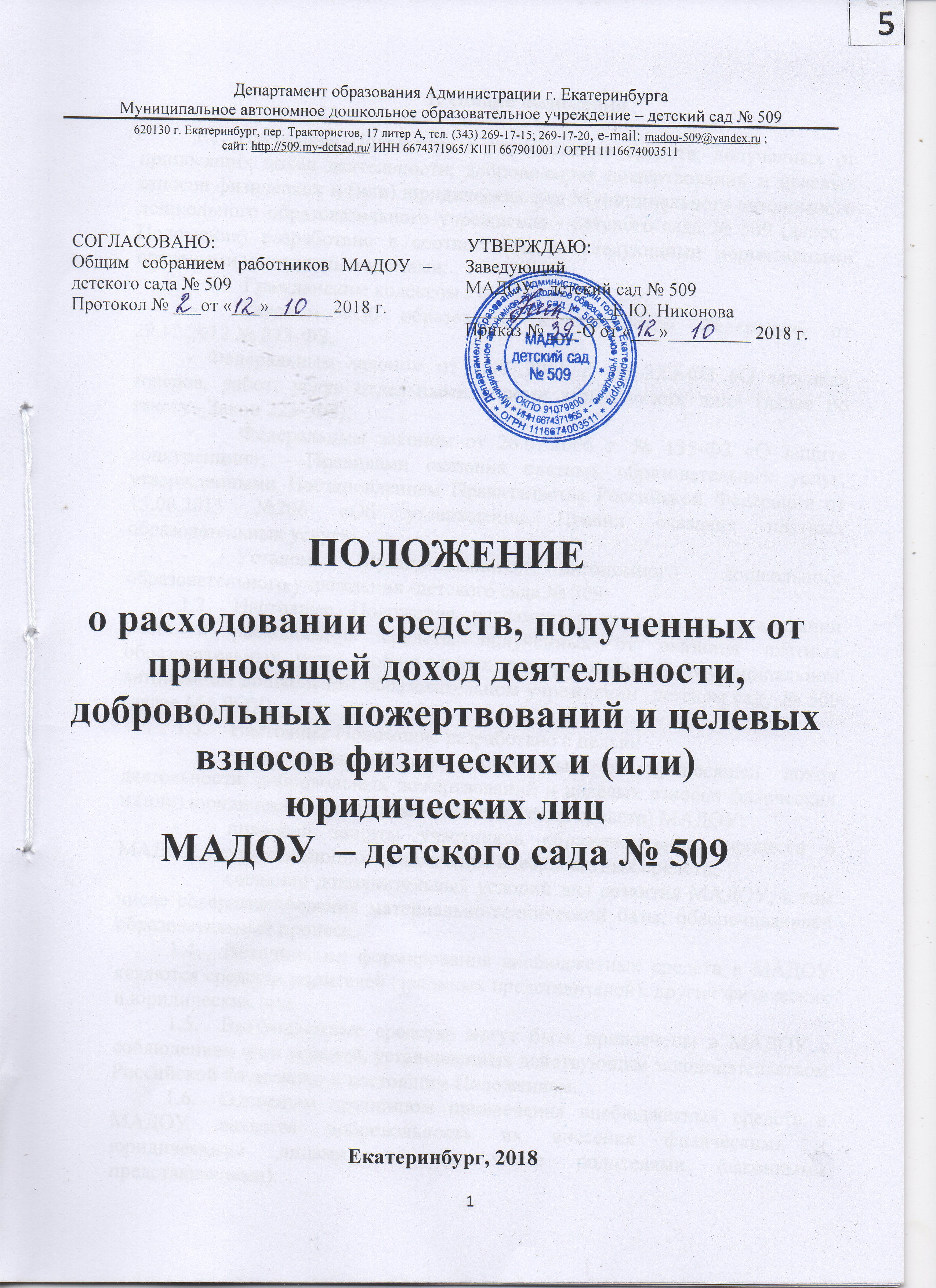   Жертвователь:ФИО_____________________________________________________________Адрес______________________________________________________________________________________________Паспорт__________________________________________________________________________________________________/_______________________(Подпись)     (расшифровка)Учреждение:Муниципальное автономное дошкольное образовательное учреждение – детский сад № 509. Екатеринбург, пер. Трактористов, 17 А,тел. (343) 269-17-15 (факс); 269-17-20, e-mail: madou-509@yandex.ruсайт: http://509.my-detsad.ru/ИНН 6674371965 КПП 667901001Л/сч. 79062004049Р/сч. 40701.810.9.0000.3000001БИК  046577001_________________________/Никонова Е.Ю.М.П.  Жертвователь:ФИО_____________________________________________________________Адрес______________________________________________________________________________________________Паспорт__________________________________________________________________________________________________/_______________________(Подпись)     (расшифровка)Учреждение:Муниципальное автономное дошкольное образовательное учреждение – детский сад № 509. Екатеринбург, пер. Трактористов, 17 А,тел. (343) 269-17-15 (факс); 269-17-20, e-mail: madou-509@yandex.ruсайт: http://509.my-detsad.ru/ИНН 6674371965 КПП 667901001Л/сч. 79062004049Р/сч. 40701.810.9.0000.3000001БИК  046577001_________________________/Никонова Е.Ю.М.П.Наименование услугиКоличество часов в неделюКоличество часов в месяцСумма услуги в месяц, руб.48ИСПОЛНИТЕЛЬ УСЛУГИ:Муниципальное автономное дошкольное образовательное учреждение - детский сад № 509, 620130, г. Екатеринбург, пер. Трактористов,17ател/факс (343) 269-17-20 /(343) 269-17-15ОГРН 1116674003511ИНН/КПП 6674371965/667901001e-mail:  mdou509@eduekb.ruсайт: http://509.my-detsad.ru/Заведующий МАДОУ – детский сад № 509______________________ Е.Ю. Никонова«___» ____________________20__ г.М.П.ЗАКАЗЧИК:Родитель (Ф.И.О.)________________________________Паспортные данные:Серия_______________________________№________Выдан_______________________________________________________________________Дата выдачи___________________Адрес (с указанием почтового индекса):______________________________________________________________________________________________Телефон:________________________________________Подпись________________________________________2-й экземпляр договора  получен на руки:         Подпись_____________ Дата «___» _________20__ г. 